Application for a Copy of Plans and Permits                 $190*   * Hourly rate may applyInformation will only be provided to the current property owner or with the property owner’s written consent. Allow a minimum of 15 working days from receipt of application to process this request.Type of information you wish to receive Note: depending on the age of the application and nature of works, some information requested may not be available.Have you attached a complete copy of the Title:  Yes   NoPrivacyMacedon Ranges Shire Council will only collect information from you with your knowledge and consent. Council will use personal information provided by you for the purposes for which it was collected. Personal information you provide to Council is protected by the Privacy and Data Protection Act 2014. Council will not disclose your personal information to a third party unless required by law.Payment optionsIn person: present this form and payment (cash, cheque/money order, eftpos or credit card) at one of our Service Centres.By Mail: cheque or money order – payable to Macedon Ranges Shire Council, or complete Credit Card payment authorisation below. Mail this form and payment to PO BOX 151 KYNETON VIC 3444.Credit card payment authorisation	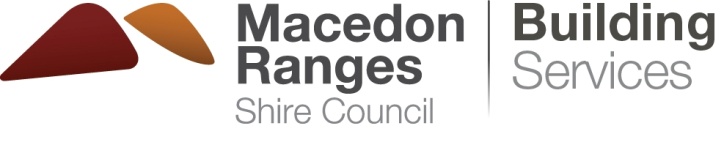 ABN 42 686 389 537 – PO BOX 151, KYNETON VIC 3444T 03 5422 0333 –  F 03 5422 3623 –  mrsc@mrsc.vic.gov.au –  www.mrsc.vic.gov.auName:Postal address:Postal address:Postal address:Telephone:Telephone:Email:Email:Email:Property address:Property address:Property address:Title details:Title details:Title details:Building Permit No: Building Permit No: Building Permit No: Date of construction: architectural plans architectural plans computations soil report soil report soil report soil report permits structural drawings structural drawings specifications Other:   Other:  Signature:Date:Date:MastercardVisaVisaVisaI authorise you to charge the following amount to my credit card: $I authorise you to charge the following amount to my credit card: $I authorise you to charge the following amount to my credit card: $I authorise you to charge the following amount to my credit card: $I authorise you to charge the following amount to my credit card: $I authorise you to charge the following amount to my credit card: $I authorise you to charge the following amount to my credit card: $I authorise you to charge the following amount to my credit card: $I authorise you to charge the following amount to my credit card: $I authorise you to charge the following amount to my credit card: $I authorise you to charge the following amount to my credit card: $I authorise you to charge the following amount to my credit card: $I authorise you to charge the following amount to my credit card: $I authorise you to charge the following amount to my credit card: $I authorise you to charge the following amount to my credit card: $I authorise you to charge the following amount to my credit card: $I authorise you to charge the following amount to my credit card: $I authorise you to charge the following amount to my credit card: $I authorise you to charge the following amount to my credit card: $Name on card: Name on card: Credit card number:Credit card number:Credit card number:Credit card number:Expiry date (xx/xx): Expiry date (xx/xx): Expiry date (xx/xx): Signature:Signature:Signature:Signature: